język polski – klasa 5	                                                 24.01.2022r.Temat : Wyższy i najwyższy o stopniowaniu przymiotników.Dzień dobry, dzisiaj  nauka o języku...1. Przypomnisz sobie, co to jest przymiotnik, przez co się odmienia i nauczysz się stopniowania przymiotników.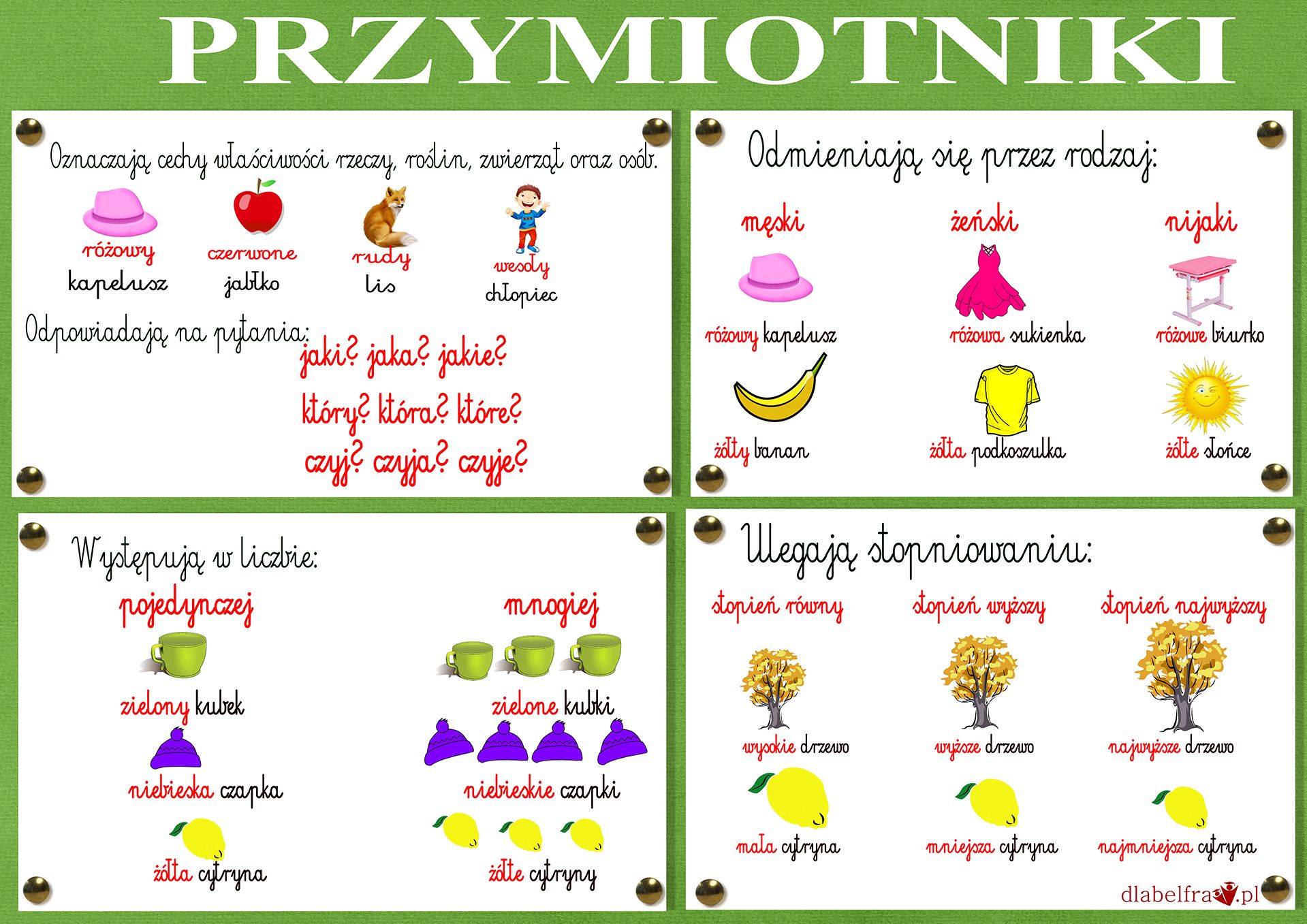 2. Jak stopniować przymiotniki?Nowa wiadomość: większość przymiotników można stopniować. Stopniowanie informuje o natężeniu określonej cechy. Wyróżniamy stopnie:                                     równy, wyższy, najwyższyTeraz proszę pooglądaj film:https://youtu.be/RzPBMuKSi803.Czas na ćwiczenia.Uporządkuj podane przymiotniki według stopni.

Przymiotniki: słodszy, biały, najładniejszy, ładny, słodki, ładniejszy, bielszy, najbielszy. stopień równy
............................. ............................. .............................
stopień wyższy
............................. ............................. .............................
stopień najwyższy
............................. ............................. .............................Życzę miłej pracy i pozdrawiam serdecznie – Joanna Baranowska